SPRING TERM NEWSLETTER!!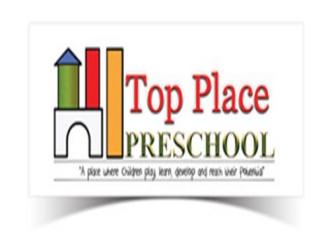 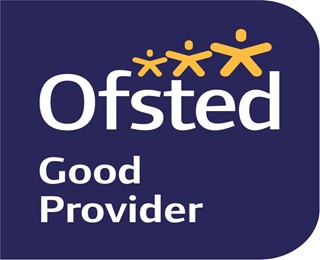 JANUARY 2023Dear Parent, Welcome to a new year and a new term! I hope everybody had a lovely break and enjoyed the holiday. We would also like to welcome all new families joining us this term and wish you a lovely time with us.We thank those who supported us last month during “Around the World” theme week. The children had lots of fun listening and reading stories in different languages and making a special delicacy from Brazil.We apologise the International day event scheduled for last day of Autumn term was cancelled at short notice. However, we plan to reschedule the event before the end of this term; details will be communicated towards the time.As a nursery, we are committed to holistic development of all the children in our care and would continue to ensure we provide the right environment that support children’s social, emotional, physical, and cognitive development. Be rest assured that your child is in good hands, and with your support; we will together ensure their needs are met through their time at nursery. We operate an open-door policy and can be reached for discussion about your child or the nursery at any time.FLU, SCARLET FEVER AND STREP AWith increase in Flu, Scarlet fever and STREP A, we advise that you keep your child at home and Contact NHS 111 or your GP if you they have symptoms such as high temperature, sore throat and swollen glands, headache, rash that makes their skin rough and other symptoms in the attached flyer.SNACK FEEPlease note that all children are required to pay the £25 termly snack fee irrespective of their funding status. Check your email for the Spring term invoice and make payment as soon as possible.READING CLUBReading club will continue this term and we look forward to a more engagement and participation from the children. We would like to encourage you to keep the books in good condition and return them to preschool every Wednesday in exchange for new set of books. Please note that any lost books must be replaced. Book donations are also welcome.NAPPIES/WIPES ETCAs a reminder, please include nappies, wipes and extra clothing including socks in your child’s bag when coming to nursery.This term promises to be exciting, and we look forward to making trips and having visitors at the nursery in relation to some of our themes. We will update you regularly each week and you may also let us know ways you are able to support us each week.The themes for this half term are as follows:We look forward to an exciting first half term of Spring 2023.WeekThemesWeek 1Free Play/Welcome BackWeek 2SensesWeek 3Winter AnimalsWeek 4Caterpillars and ButterfliesWeek 5People who help usWeek 6Pets